Your address Today’s DateAddress of the Receiver Dear _____ (Name of the Recipient),I can never say enough thanks to you to express how grateful I am for your presence in my life. Every day, I thank my stars for making me meet you and for making us fall in love. You have made me the person I am today. It is because of you that I have become a better human and a caring individual. You inspire me to become better each day. It is for you that I can now open up to people and talk about my emotions. I am thankful to you for being the best husband ever. I am writing all my feelings down and not saying this to you face - to - face because I can never get my words together. You are the best thing that has ever happened to me. Thank you for teaching me the value of appreciating myself and accepting my flaws. You give me the strength to go through everything. I appreciate you for everything you do for me. Thanks for being a part of my life, today and everyday. I love you.Yours Lovingly,_____ (Sender’s Name)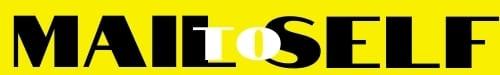 